Checklist Aanpak IBP (bijgewerkt op 30 maart 2018)Met deze eerste versie van de checklist IBP kun je nagaan of je alle onderdelen van IBP hebt geregeld, in de planning hebt opgenomen of dit nog moet doen. Deze checklist is meer een verantwoordingsdocument, en wordt gebruikt in combinatie met de activiteitenkalender IBP. (De checklist wordt op termijn nog aangevuld met informatie over de artikelen vanuit de AVG en de linken met het IBP-beleid.)Toelichting kolommenStaat er onder ‘in de Aanpak aanwezig’ een ‘X’ dan bevat de Aanpak hierover extra informatie, formats of procesbeschrijvingen. Als het vakje leeg is, is de koppeling met de Aanpak (nog) niet aanwezig en staat hier de verwachtte publicatie-datum. Is het vakje blauw dan zijn dat acties waar de school zelf invulling aan moet geven.Bij planning kun je zelf de datum aangeven (activiteitenkalender IBP).Zet een vinkje als het gereed is (LET OP: IBP is nooit af.  Neem alle onderdelen in een PDCA cyclus op, zodat alles up-to-date blijft).Het eerste deel is met name voor de bestuurder van belang. Hier wordt de basis gelegd, het beleid bepaald, de rollen en taken verdeeld en de basismaatregelen besproken.Let op dat alles wat je opstelt, regelt en vastlegt ook gecommuniceerd moet worden naar alle relevante betrokkenen (medewerkers, leerlingen en ouders).Aandachtspunten AVG De onderstaande 10 aandachtspunten AVG mei 2018 staan in de Aanpak onder het kopje ‘Welkom’. Zij laten niet alleen de uitbreidingen en aanpassingen van de regels in de Wbp zien, maar ook de nieuwe elementen die zijn toegevoegd in de AVG.Uitgangspunten privacy (5 vuistregels2.0)Doelbepaling en doelbinding: documentatieplicht / overzicht verwerkingen in dataregisterGrondslag: toestemming voor o.a. beeldmateriaal/ gebruik social media in de les onder de 16 jaarDataminimalisatie: privacy by design / bewaartermijnenTransparantie: rechten betrokkenen / communicatie naar alle betrokkenen / dataregister / privacyreglement / privacybijsluiter verwerkersovereenkomstData-integriteit: controle en logging, autorisatiematrix, informatiebeveiligingPrivacy by design / by defaultVerplichte risicoanalyseDocumentatieplichtBewustzijn creëren en voorlichtenGebruik digitale diensten onder de 16 jaarBewerkersovereenkomstenMeldplicht datalekkenFunctionaris voor GegevensbeschermingTechnische en organisatorische maatregelenChecklist Aanpak IBP ondersteunt:Het naleven van de privacywetgeving en het aantoonbaar voldoen aan de AVGIn de Aanpak aanwezig  Planning vanuit de   schoolorganisatie  GereedAlle medewerkersAlgemeenWeet waar IBP over gaat. Basisbegrippen IBP; Aandachtspunten AVG 5 vuistregelsX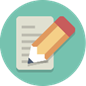 Van belang voor de bestuurderWeet waarom een beleidsplan nodig is.XVan belang voor de bestuurderWeet wat de AVG voor een bestuurder inhoudt.XVan belang voor de bestuurderOpmerking: De bestuurder is eindverantwoordelijk voor het zorgvuldig en rechtmatig verwerken van persoonsgegevensVan belang voor de bestuurderHet IBP-beleid is opgesteld,vastgesteld door het schoolbestuur en gecommuniceerd met betrokkenen XVan belang voor de bestuurderDe IBP-organisatie is ingericht (taken en rollen) waarbij verantwoordelijkheden en taken zijn belegd bij medewerkers. XVan belang voor de bestuurderPrivacyreglement is vastgesteld (let op: instemming (P)MR)  en gecommuniceerd met betrokkenenXVan belang voor de bestuurderBasismaatregelen IBP en toegangsbeleid gegevens en applicaties zijn goedgekeurd en vastgelegdXVan belang voor de bestuurderFunctionaris voor de Gegevensbescherming is benoemdXVan belang voor de bestuurderReglement Functionaris voor Gegevensbescherming is vastgesteldXVan belang voor de bestuurderEvalueren toepassing en werking IBP-beleid op basis van rapportages.PDCA-cyclusXRealiserenIBP-verantwoordelijke in samenwerking met proces-eigenaren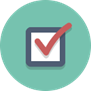 Weet wat de achtergrond van de te realiseren maatregelen zijnXRealiserenIBP-verantwoordelijke in samenwerking met proces-eigenarenGegevens en processen zijn geclassificeerd XRealiserenIBP-verantwoordelijke in samenwerking met proces-eigenarenDe huidige situatie is in beeld gebracht. Er is een Risicoanalyse gedaan.XRealiserenIBP-verantwoordelijke in samenwerking met proces-eigenarenOp basis van de risicoanalyse zijn de belangrijkste te nemen maatregelen bepaald en vastgesteldXRealiserenIBP-verantwoordelijke in samenwerking met proces-eigenarenEr is een planning gemaakt van de actiepunten (activiteitenplanning)XRealiserenIBP-verantwoordelijke in samenwerking met proces-eigenarenEr zijn verbetervoorstellen IBP in de planning opgenomenX2.aAan de slagEr is een Procedure melden beveiligingsincidenten (datalekken)OpgesteldGoedgekeurdGecommuniceerd X2.aAan de slagEr is een meldpunt datalekken en beveiligingsincidenten dat bij iedereen bekend isX2.aAan de slagIncidentenregistratie is ingeregeldX2.aAan de slagRechten betrokkenen zijn vastgelegd en gecommuniceerd naar medewerkers, leerlingen en oudersX2.aAan de slagEr is een procesbeschrijving hoe betrokkenen hun rechten kunnen uitoefenenX2.aAan de slagPrivacyreglement is gemaakt, vastgesteld door bestuurder en gecommuniceerd X2.aAan de slagEr is een geheimhoudingsovereenkomst voor medewerkers niet in vaste dienstX2.aAan de slagEr is een wachtwoordbeleidX2.aAan de slagEr is een Responsible disclosure X2.aAan de slagEr zijn afspraken gemaakt met leveranciers, die persoonsgegevens verwerken (beheer en toetsing contracten) Verwerkersovereenkomsten X2.aAan de slagDe Privacy bijsluiter van de verwerkers-overeenkomsten zijn gepubliceerd (transparantie) X2.aAan de slagToestemming ouders/leerlingen voor gebruik beeldmateriaal is geregeldX2.aAan de slagProcedure om toestemming in te trekken is vastgelegd en gecommuniceerdX2.aAan de slagAfspraken en procedures over privacy zijn geregeld en gecommuniceerd (informatieplicht, transparantie)X2.aAan de slagZijn processen rondom Informatieplicht ingerichtX2.bGoed op wegEr is een protocol sociale-media of gedragsregels vastgesteld. (met extra aandacht voor leerlingen <16 jaar)X2.bGoed op wegEr is een Gedragscode iverantwoord gebruik bedrijfsmiddelen /Acceptable use policyX2.bGoed op wegAfspraken over passend onderwijs zijn gemaakt  en bekend bij de betrokken medewerkersX2.bGoed op wegAfspraken jeugdhulpverlening zijn gemaakt en bekend bij de betrokken medewerkersX2.bGoed op wegEr zijn afspraken over de uitwisseling van leerlingdossiers en –gegevens met andere scholenX2.bGoed op wegZijn de relevante medewerkers op de hoogte van de regels over het omgaan met leerling dossiersX2.bGoed op wegAfspraken leerplicht en verzuim zijn gemaakt en bekend bij de betrokken medewerkersX2.bGoed op wegIs er een Autorisatiematrix; X2.bGoed op wegDe autorisaties en rollen van medewerkers zijn vastgesteld (bijv. m.b.v. een autorisatiematrix en dataregisterX2.bGoed op wegDe autorisaties en rollen van medewerkers zijn in de administratiesystemen ingevoerd en geregeld2.bGoed op wegEr is een proces om autorisaties te controleren2.bGoed op weg2.cSamen vooruitDe toepassing en werking van het IBP-beleid wordt op basis van rapportages geëvalueerd. PDCA-cyclusX2.cSamen vooruitEr is een Functionaris voor Gegevensbescherming benoemdX2.cSamen vooruitEr is toezicht op naleving privacy wetgeving2.cSamen vooruitEr wordt vooraf bij nieuwe ontwikkelingen/ technieken gekeken of een gegevensbeschermingseffectbeoordeling gedaan moet wordenEind April 20182.cSamen vooruitEr is een standaard sjabloon  gegevensbeschermingseffectbeoordeling aanwezigEind April 20182.cSamen vooruitMet Privacy by design, privacy by default wordt rekening gehouden2.cSamen vooruitAlle toestemmingen zijn aantoonbaarAlle registraties van persoonsgegevens zijn aantoonbaar (documentatieplicht, dataregister)X2.cSamen vooruitEr is een overzicht van alle leveranciers/externen, die persoonsgegevens in opdracht van de organisatie verwerken.2.cSamen vooruitEr is een overzicht van alle applicaties waarin persoonsgegevens verwerkt worden (intern)2.cSamen vooruitEr is een dataregister voor leerlingenX2.cSamen vooruitEr is een dataregister voor medewerkers in vaste dienstX2.cSamen vooruit2.cSamen vooruitAfspraken rondom cameratoezicht zijn geregeld en gecommuniceerdX2.cSamen vooruitEr zijn maatregelen genomen om DDoS-aanvallen te beperken en/of voorkomenX2.cSamen vooruitEr is een Cleardesk policy (eventueel opgenomen in Acceptable Use Policy)X2.cSamen vooruitCommuniceren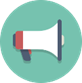 MedewerkersLeerlingenOudersSecurity awareness training is gegeven aan alle medewerkersXCommunicerenMedewerkersLeerlingenOudersEr wordt aandacht geschonken aan ict-bekwaamheid leraarXCommunicerenMedewerkersLeerlingenOudersLeerlingen zijn geïnformeerd over IBP op school XCommunicerenMedewerkersLeerlingenOudersEr wordt aandacht geschonken aan mediawijsheid en digitale geletterdheid van leerlingenXCommunicerenMedewerkersLeerlingenOudersDe leerlingenraad wordt bij IBP betrokkenXCommunicerenMedewerkersLeerlingenOudersPrivacyreglement is gecommuniceerd en opgenomen op website en/of in schoolgidsXCommunicerenMedewerkersLeerlingenOudersSociale-mediareglement is bekend gemaakt aan alle betrokkenenXCommunicerenMedewerkersLeerlingenOudersGedragscode ict- en internetgebruik is bekend gemaakt aan alle betrokkenenXCommunicerenMedewerkersLeerlingenOudersOuders worden actief benaderd en geïnformeerd over IBP op school en gewezen op hun rechtenXCommunicerenMedewerkersLeerlingenOudersDe (G)MR is (wordt regelmatig) geïnformeerd over IBP op schoolXCommunicerenMedewerkersLeerlingenOudersCommunicerenMedewerkersLeerlingenOuders